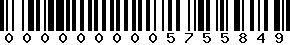 Раздел 1. Выбросы загрязняющих веществ в атмосферу, их очистка и утилизацияРаздел 2. Выброс в атмосферу специфических загрязняющих веществРаздел 3. Источники загрязнения атмосферыКоды по ОКЕИ: единица - 642;тонна - 168Раздел 4. Выполнение мероприятий по уменьшению выбросов загрязняющих веществ в атмосферуКоды по ОКЕИ: единица - 642; тысяча рублей - 384; тонна - 168Раздел 5. Выбросы загрязняющих веществ в атмосферный воздух от отдельных групп источников загрязнения---------------------------------------------------------------------------               Линия отрыва (для отчетности, предоставляемой                     индивидуальным предпринимателем)ФЕДЕРАЛЬНОЕ СТАТИСТИЧЕСКОЕ НАБЛЮДЕНИЕКОНФИДЕНЦИАЛЬНОСТЬ ГАРАНТИРУЕТСЯ ПОЛУЧАТЕЛЕМ ИНФОРМАЦИИНарушение порядка предоставления первичных статистических данных, или несвоевременное предоставление этих данных, либо предоставление недостоверных первичных статистических данных влечет ответственность, установленную статьей 13.19 Кодекса Российской Федерации об административных правонарушениях от 30.12.2001 N 195-ФЗ, а также статьей 3 Закона Российской Федерации от 13.05.1992 N 2761-1 "Об ответственности за нарушение порядка представления государственной статистической отчетности"В соответствии со статьей 6 Федерального закона от 27.07.2006 N 152-ФЗ "О персональных данных" обработка персональных данных осуществляется для статистических целей при условии обязательного обезличивания персональных данныхВОЗМОЖНО ПРЕДОСТАВЛЕНИЕ В ЭЛЕКТРОННОМ ВИДЕСВЕДЕНИЯ ОБ ОХРАНЕ АТМОСФЕРНОГО ВОЗДУХАза 2021  г.Предоставляют:Сроки предоставленияФорма N 2-ТП (воздух)юридические лица, граждане, занимающиеся предпринимательской деятельностью без образования юридического лица (индивидуальные предприниматели), имеющие стационарные источники загрязнения атмосферного воздуха:- территориальному органу Росприроднадзора в субъекте Российской Федерации22 января после отчетного периодаПриказ Росстата:Об утверждении формыот 08.11.2018 N 661О внесении изменений (при наличии)от _________ N ___от _________ N ___юридические лица, граждане, занимающиеся предпринимательской деятельностью без образования юридического лица (индивидуальные предприниматели), имеющие стационарные источники загрязнения атмосферного воздуха:- территориальному органу Росприроднадзора в субъекте Российской Федерации22 января после отчетного периодаГодоваяюридические лица, граждане, занимающиеся предпринимательской деятельностью без образования юридического лица (индивидуальные предприниматели), имеющие стационарные источники загрязнения атмосферного воздуха:- территориальному органу Росприроднадзора в субъекте Российской Федерации22 января после отчетного периодаНаименование отчитывающейся организации:  ОБЩЕСТВО С ОГРАНИЧЕННОЙ ОТВЕТСТВЕННОСТЬЮ "ГАЗПРОМТРАНС"Почтовый адрес: 629400      Ямало-Ненецкий АО, г Лабытнанги, ул Дзержинского, д 10               Линия отрыва (для отчетности, предоставляемой индивидуальным предпринимателем)Код Формы по ОКУДКодКодКодКодКодКод Формы по ОКУДотчитывающейся организации по ОКПО(для территориально обособленных подразделений и головного подразделения юридического лица - идентификационный номер)12345606090125871827471000210277280008717728262893Код ОНВМЖ-0189-000189-ЛКод ОКТМО ОНВ71948000Код ОКВЭД2 ОНВ49.20N строкиКод загрязняющего вещества Загрязняющие веществаВыбрасывается без очистки, тоннВыбрасывается без очистки, тоннПоступило на очистные сооружения загрязняющих веществ - всего, тоннИз поступивших на очистку - уловлено и обезврежено, тоннИз поступивших на очистку - уловлено и обезврежено, тоннВсего выброшено в атмосферу загрязняющих веществ за отчетный год, тоннN строкиКод загрязняющего вещества Загрязняющие веществавсегов том числе от организованных источников загрязненияПоступило на очистные сооружения загрязняющих веществ - всего, тоннИз поступивших на очистку - уловлено и обезврежено, тоннИз поступивших на очистку - уловлено и обезврежено, тоннВсего выброшено в атмосферу загрязняющих веществ за отчетный год, тоннN строкиКод загрязняющего вещества Загрязняющие веществавсегов том числе от организованных источников загрязненияПоступило на очистные сооружения загрязняющих веществ - всего, тоннвсегоиз них утилизированоВсего выброшено в атмосферу загрязняющих веществ за отчетный год, тоннА1Б2345671010001Всего50.40450.36900050.4041020002в том числе твердых1.331.330001.331030004в том числе газообразные и жидкие49.07449.03900049.0741040330из них: диоксид серы4.6564.6560004.6561050337оксид углерода16.95416.95400016.9541060012оксид азота (в пересчете на NO2)20.43320.43300020.4331070401углеводороды (без летучих органических соединений)1.0931.0930001.0931080006летучие органические соединения (ЛОС)5.8875.8660005.8871090005прочие газообразные и жидкие0.0510.0370000.051Код ОНВМЖ-0189-000189-ЛN строкиКод загрязняющего веществаЗагрязняющие веществаВыброс в атмосферу специфических загрязняющих веществ за отчетный год, тоннА1Б22010703 Бенз/а/пирен (Бензапирен) 02020410 Метан 1.0932030303 Аммиак 0.0372040333 Сероводород (Дигидросульфид) 0.0142050328 Углерод (Сажа) 1.332061071 Гидроксибензол (фенол) 0.012071325 Формальдегид 0.2352088888 Другие специфические вещества 5.642Код ОНВМЖ-0189-000189-ЛN строкиГрафа Б.Количество источников загрязнения атмосферы на конец года, единицКоличество источников загрязнения атмосферы на конец года, единицРазрешенный выброс в атмосферу загрязняющих веществ, тоннФактически выброшено в атмосферу загрязняющих веществ, тоннN строкиГрафа Б.всегоиз них организованныхРазрешенный выброс в атмосферу загрязняющих веществ, тоннФактически выброшено в атмосферу загрязняющих веществ, тоннАБ1234301Всего5944050.404302в том числе с установленными нормативами:предельно допустимого выброса (ПДВ)0000303временно согласованного выброса (ВСВ)0000Код ОНВМЖ-0189-000189-ЛN строкиНаименование промышленного производства и технологического оборудованияМероприятия, выполнение которых предусмотрено в отчетном годуМероприятия, выполнение которых предусмотрено в отчетном годуМероприятия, выполнение которых предусмотрено в отчетном годуИспользовано (освоено) средств на проведение мероприятий (за счет всех источников финансирования) - тыс руб с одним десятичным знаком в фактических ценах соответствующих летИспользовано (освоено) средств на проведение мероприятий (за счет всех источников финансирования) - тыс руб с одним десятичным знаком в фактических ценах соответствующих летУменьшение выбросов в атмосферу загрязняющих веществ после проведения мероприятий, тоннУменьшение выбросов в атмосферу загрязняющих веществ после проведения мероприятий, тоннN строкиНаименование промышленного производства и технологического оборудованиянаименование мероприятиягруппа мероприятийоценка выполнения мероприятий, осуществление которых начато в отчетном году и выполненных ставится "1", по остальным мероприятиям ставится "0"Использовано (освоено) средств на проведение мероприятий (за счет всех источников финансирования) - тыс руб с одним десятичным знаком в фактических ценах соответствующих летИспользовано (освоено) средств на проведение мероприятий (за счет всех источников финансирования) - тыс руб с одним десятичным знаком в фактических ценах соответствующих летУменьшение выбросов в атмосферу загрязняющих веществ после проведения мероприятий, тоннУменьшение выбросов в атмосферу загрязняющих веществ после проведения мероприятий, тоннN строкиНаименование промышленного производства и технологического оборудованиянаименование мероприятиягруппа мероприятийоценка выполнения мероприятий, осуществление которых начато в отчетном году и выполненных ставится "1", по остальным мероприятиям ставится "0"за отчетный годза прошлый годожидаемое (расчетное)фактическиАБВ123456Код ОНВМЖ-0189-000189-ЛN строкиКод загрязняющего веществаЗагрязняющие веществаВыброс в атмосферу загрязняющих веществ, тоннВыброс в атмосферу загрязняющих веществ, тоннN строкиКод загрязняющего веществаЗагрязняющие веществаот сжигания топлива (для выработки электро- и теплоэнергии)от технологических и других процессовА12345012Твердые вещества1.330502330Диоксид серы4.6560503337Оксид углерода16.954050412Оксид азота (в пересчете на NO2)20.4030.035057Углеводороды с учетом ЛОС (исключая метан)5.8550.032Должностное лицо, ответственное за предоставление первичных статистических данных (лицо, уполномоченное    предоставлять первичные    статистические данные  от имени юридического лица) или от имени гражданина, осуществляющего предпринимательскую деятельность без  образования юридического лица)Начальник отдела ОТ и ПБ Ямальского филиала ООО "Газпромтранс"Жирнов Иван СергеевичдолжностьФИОподпись+7 34992 54553ya_f_2020@mail.ruНомер контактного телефонаe-mailдата